Персональный состав педагогических работников кафедры кормления животныхФ.И.О. преподавателя, реализующего программуДолжность преподавателяПеречень преподаваемых дисциплинУровень образованияКвалификацияУчёная степень педагогического работника(при наличии)Учёное звание педагогического работника (при наличии)Наименование направления подготовки и (или) специальности педагогического работникаСведения о повышении квалификации и (или) профессиональной переподготовке педагогического работника (при наличии)Общий стаж работыСтаж работы педагогического работника по специальностиДополнительные сведенияАхметзянова Фирая Казбековна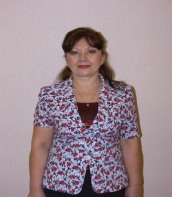 Заведующийкафедрой, профессорКормопроизводство и кормление животныхКормление животныхВысшее образованиеЗооинженерДоктор биологических наукДоцентФГБОУ ВО КГАУ по программе «Современные технологии кормоприготовления и производства комбикормов» (апрель, 2017);3434Автор более 70 печатных работ, в том числе 3 монографий (в соавторстве), под ее руководством защищено более 100 дипломных работ. Направление научной деятельности: совершенствование кормления с.-х. животных и птицы на основе современных подходов. Изучение эффективности введения инновационных кормов и кормовых добавок в рационы сельскохозяйственных животных и птицы с целью получения нормативно чистой и биологической полноценной продукции животноводства.ШайдуллинСултанФатыхович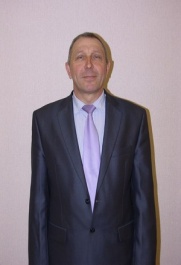 Доцент Кормопроизводство и кормление животныхКормление сельскохозяйственныхживотныхВысшее образованиеЗооинженерКандидат биологических наукДоцент ФГБОУ ВО КГАУ по программе «Современные технологии кормоприготовления и производства комбикормов» (2017);3816Автор более 20 печатных работ, под его руководством защищено 10 дипломных работ. Направление научной деятельности: совершенствование кормления жвачных на основе современных подходов.КашаеваАлияРинатовна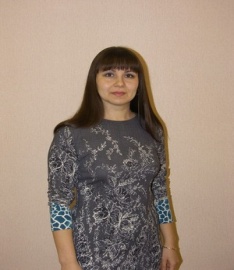 ДоцентКормопроизводство и кормление животныхКормление животныхОсновы кормленияВысшее образованиеЗооинженерКандидат биологических наукФГБОУ ВО КГАУ по программе «Современные технологии кормоприготовления и производства комбикормов» (2017);1515Автор более 30 опубликованных научных и учебно-методических работ, под ее руководством защищено более 25 дипломных работ. Направление научной деятельности: совершенствование кормления лактирующих коров на основе современных подходов. Изучение влияния разных типов кормления, а также инновационных кормов и кормовых добавок на физиологическое состояние, показатели качества и технологические свойства молока–сырья  ШариповДелюсРинатович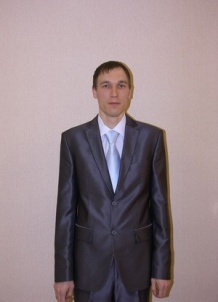 Старший преподавательКормопроизводство и кормление животныхКормление животныхКормление сельскохозяйственныхживотныхВысшее образованиеЗооинженерКандидат биологических наукФГБОУ ВО КГАУ по программе «Современные технологии кормоприготовления и производства комбикормов» (2017);1313Автор более 10 печатных работ, соавтор 5 патентов на изобретение и полезную модель, под его руководством защищено более 5 дипломных работ. Направление научной деятельности: совершенствование кормления с.-х. животных на основе современных подходов. Повышение молочной продуктивности и качества молока-сырья на основе оптимизации технологии содержания и кормления их в с.-х. предприятиях РТ.